Break-Even Analysis:Break-Even Point - sales level at which operating income is zero. (Total Revenue = Total Expenses)FormulasContribution Margin = Sales - Variable Costs Contribution Margin Ratio = Contribution MarginSalesBreak-Even Point = Fixed Costs + Operating Income (In Units)	CM per unitBreak-Even Point = Fixed Costs + Operating Income (In Dollars)	CM ratioCVP Graph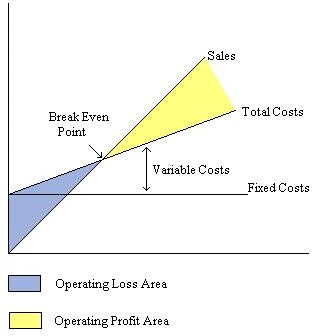 